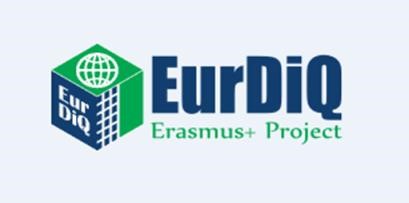 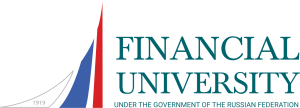 DESTINATION DEVELOPMENT course syllabus Objectives of the Course Learning Outcomes:Course Contents:Learning activities and Teaching Methods:Assessment Methods:Recommended Textbooks/Readings:Mapping of course learning outcomes to the Master’s degree learning outcomesMapping of course assessment methodsThe main objectives of the course are to broaden students’ understanding of modern theoretical concepts of destination governance and to provide a systemic point of view in destination development. Through project team work, class discussions, course readings students will develop competencies in destination development. After completion of the course students are expected to be able to:analyses a range of complex tourist destination management situations and create high quality solutions including destination product portfolio.collect data and identify key factors in destination development, audit and evaluate potential of sustainable development of a tourism destination.consult and present well-structured arguments for local, regional and federal organizations related to destination development master plans, strategies and policies.UNIT 1 TRENDS IN DESTINATION DEVELOPMENT An overview of theoretical basis of destination development. Conceptual models related to reasons of destination development. Destination governance. General characteristics of destination development in changing environment on global, national, regional and local levels. Understanding long-term and short-term outcomes of destination development.UNIT 2 DEVELOPING DESTINATION PRODUCTS Destination product life cycle. Portfolio of products. The Destination Management Organization (DMO). DMO involvement in product development. General product development strategy models. Principles of destination product development. Development of packages. Event, festival and activity programme development. UNIT 3 QUALITY MANAGEMENT IN DESTINATION DEVELOPMENT. The concept of quality in tourism. Quality in tourism as a driver for development. Maximizing visitor satisfaction and problems of evaluation. Needs, wishes and expectations. Systemic approach to quality management in tourism. Quality standards and certification criteria. Destination Quality strategy. Factors that influence a destination quality strategy. Types of indicators of quality. Framework for developing and implementing a Destination Quality strategy. UNIT 4 TOURISM DEVELOPMENT MASTER PLANS Tourism planning process. Destination development planning. Institutional basis of destination development. National tourism planning. Benefits of strategic planning for tourism. “Pro et Contra” clusters approach in tourism development. Implementation of destination development strategy. Funding of destination development. Public Private Partnerships. Benefits of partnerships. Roles and responsibilities of economic agencies in destination development. UNIT 5 SUSTAINABLE DESTINATION DEVELOPMENTIntroduction to sustainable development: the essence, subject and scope. The principles of sustainability. Sustainability indicators. Policy of sustainability development. Sustainable tourism as a development tool. Situation analysis. Marketing for sustainable tourism. Case –studies.Lectures, case study analysis and discussions, academic paper discussion, in-class exercises, project team work, student’s presentations, final exam paper. (Learning outcomes (1), (2), (3) assessed by a project team work. Students will work independently and in teams.  Learning outcome (1) assessed by a case study analysis and oral presentations.Learning outcomes (2), (3) assessed by in-class exercises, academic paper discussion and oral presentations. Final Exam (60%), presentation (40%)AuthorsTitlePublisherYearISBNAlastair M. MorrisonMarketing and Managing Tourism DestinationRoutledge2013978-0-415-67449-8Jennifer Stange, David Brown, Solimar InternationalTourism destination management. Achieving sustainable and competitive results. Online tool kit and resource series.International Insitute for Tourism Studies20040-13-111293-7Course titleDegree Learning Outcomes12345678Destination development VVVVVCourse titleTime Controlled AssessmentReportEssayOral presentationCase study analysisOtherDestination developmentVVVV